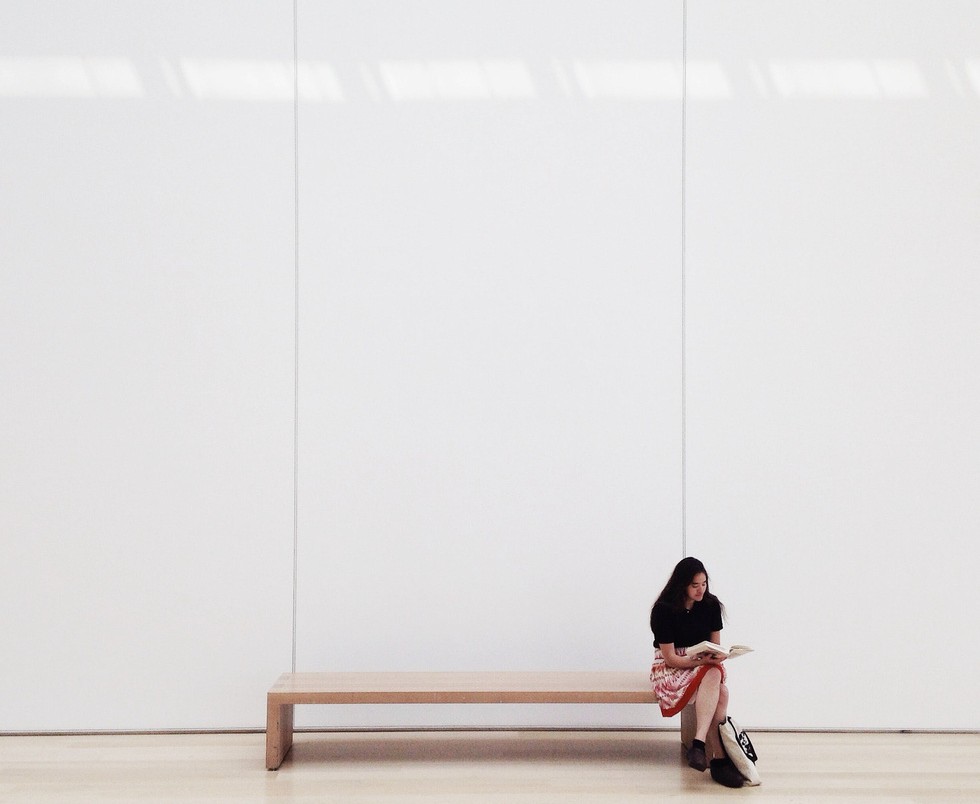 By Creafrench- Souligne les semi-auxiliaires dans les bulles suivantes.- Remplace les parties en gras par un semi-auxiliaire.Fais les adaptations nécessaires.Nous sommes obligés de nous taire pendant la présentation...................................................................................................................................Stefanos n'est pas dans son assiette. Il a probablement mal dormi...................................................................................................................................Nous n'avons pas la permission de sortir sans masque...................................................................................................................................J'ai mal au dos. Je n'arrive pas à me lever...................................................................................................................................Es-tu sûr qu'il ait les capacités pour battre ce joueur?..................................................................................................................................Ils ont finalement décidé d'aller vivre en France...................................................................................................................................Ce prof ne permet jamais à ses élèves de sortir avant la fin du cours...................................................................................................................................Bien que je fasse des efforts, ça ne marche pas...................................................................................................................................Ma grand-mère s'est blessée au genou il y a 3 semaines et elle a toujours mal...................................................................................................................................Ce matin, je suis presque tombé à cause du sol glissant...................................................................................................................................En ce moment, j'écris un livre...................................................................................................................................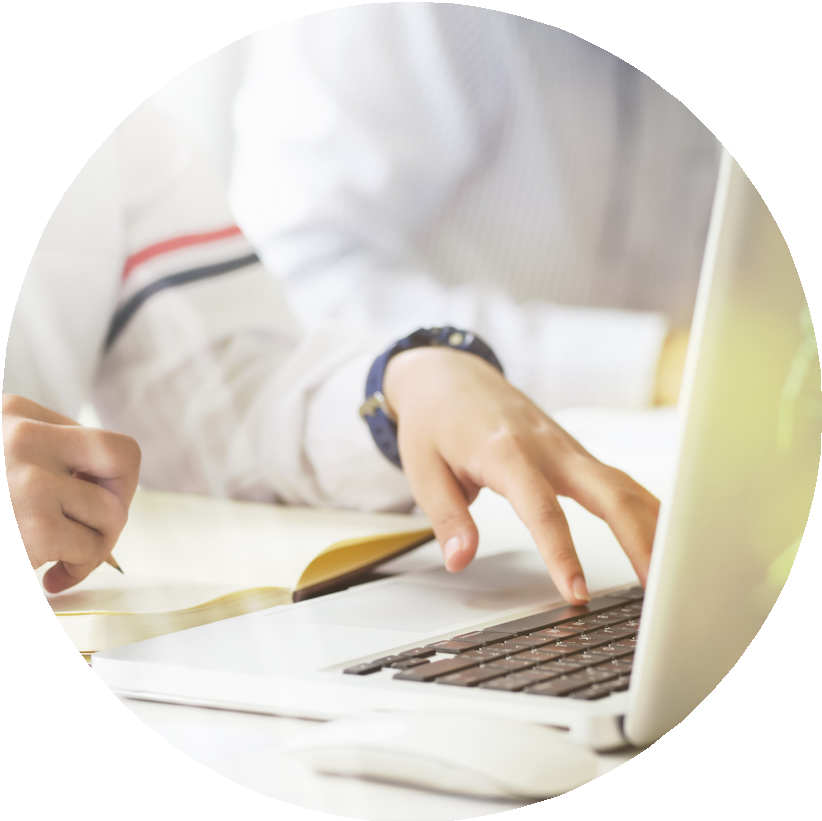 - Associe des éléments des 3 colonnes et invente 8 phrases.Exemple: Le cycliste a beau pédaler comme un fou, il n'arrivera jamais à temps.................................................................................................................................................................................................................................................................................................................................................................................................................................................................................................................................................................................................................................................................................................................................................................................................................................................................................................................................................................................................................................................................................................................................................................................................................................................................................................................................................................................................................................................................................................................................................................................................................................................................................................................................................................................................................................................................................................................................................................................................................................................................................................................................................................................................................................................................................................................- Complète par une forme de "pouvoir" ou "savoir". Veille à choisir le mode et le temps qui conviennent.Mon	meilleur	ami	a	reçu	une	voiture	de	ses	grands-parents,	mais	il	ne............................................ pas encore la conduire, parce qu'il n'a pas le permis. Pourtant, son papa lui a appris à conduire depuis des mois.Je ne	pas ouvrir la porte d'entrée, car j'ai oublié mes clés.A cause du verglas, de nombreux élèves ne ............................................ pas arriver à temps à l'école.Si	tu	suivais	des	cours,	tu	............................................  bientôt  conduire  et  tu.	emprunter la voiture de ton père.Il ne	pas venir demain, car il a une réunion importante.Si tu ............................................ parler le français, tu pourrais postuler pour ce job d'étudiant.Il parait que cette actrice	parler 8 langues!- Complète par une forme de "faire" ou "laisser". Veille à choisir le mode et le temps qui conviennent.Le nouveau prof de maths nous	travailler très dur.Dans	notre	entreprise	où	tout	est	organisé	minutieusement,	on	ne	nous.	pas perdre la moindre minute.Pour toucher un public plus large, j'ai décidé de	traduire tousles textes sur mon site par des traducteurs professionnels.Il est normal qu'on	relire nos textes par un correcteur..	..-nous le temps de respirer!Il est essentiel de ne pas ............................................ le stress s'accumuler dans notre vie.J'aimerais que tu	réparer le chauffage avant que l'hiver arrive.- Complète les slogans publicitaires par un semi-auxilaire.Si tu	compter, tu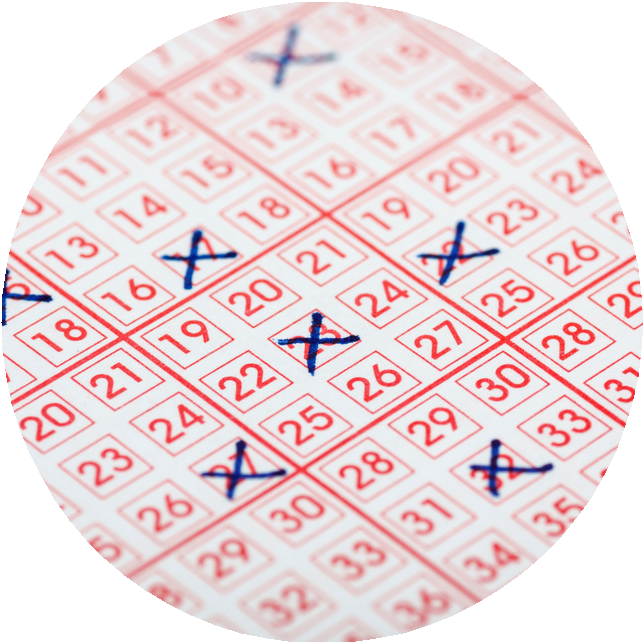 .	gagner! - LottoNe	pas une diarrhée gâcher vos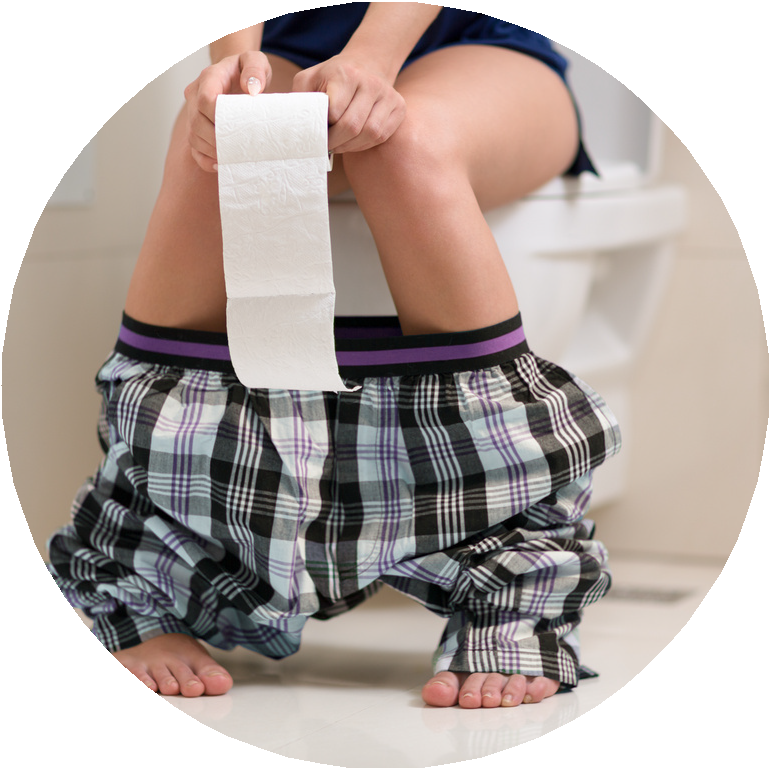 bons moments. - Therabel.	l'amour, pas les magasins.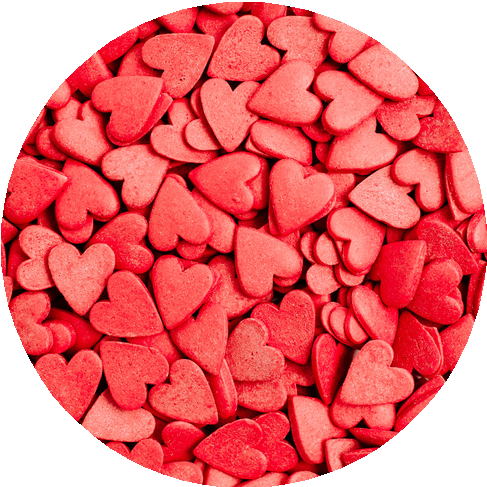 - Campagne anti-pub à LiègeVous ne	pas y résister!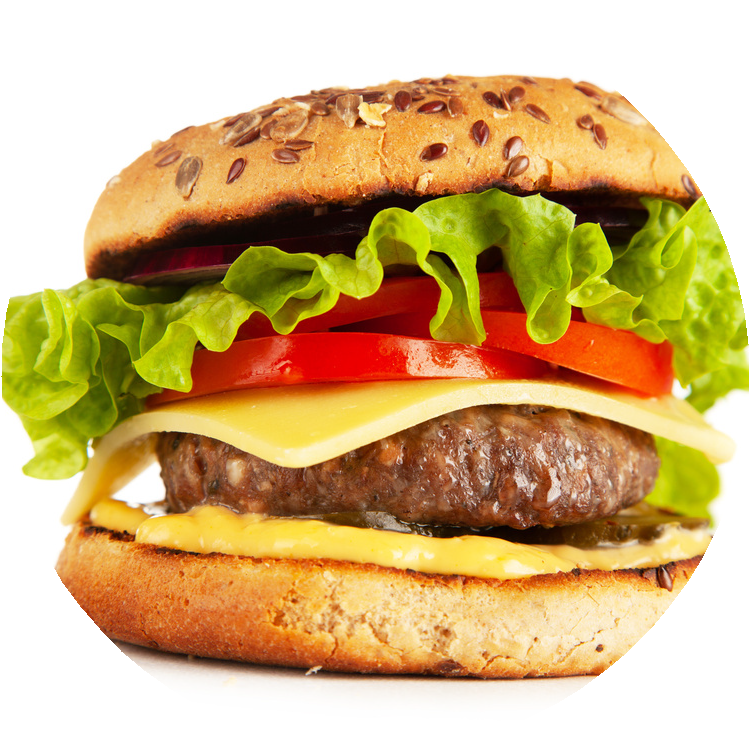 - Burger KingVous	craquer !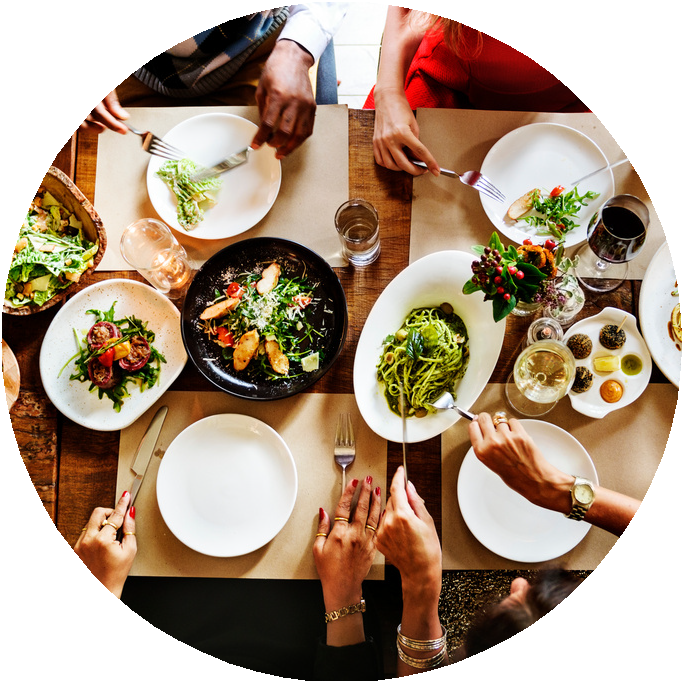 - Restaurant "The Cliff"- Ecris un court texte concernant l'une des images suivantes. Veille à utiliser au moins 5 semi-auxilaires différents, soigne ton vocabulaire et structure ton texte (connecteurs!).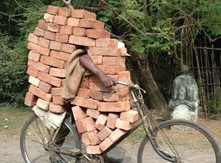 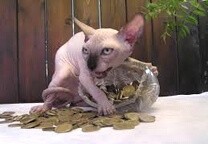 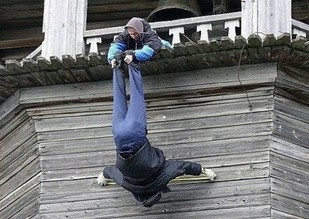 Je vais vous raconter une histoire incroyable...................................................................................................................................................................................................................................................................................................................................................................................................................................................................................................................................................................................................................................................................................................................................................................................................................................................................................................................................................................................................................................................................................................................................................................................................................................................................................................................................................................................................................................................................................................................................................................................................................................................................................................................................................................................................................................................................................................................................................................................................................................................................................................................................................................................................................................................................................................................